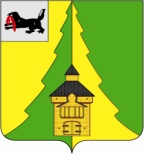 Российская Федерация	Иркутская область	Нижнеилимский муниципальный район	АДМИНИСТРАЦИЯ			ПОСТАНОВЛЕНИЕОт «17» мая 2023 № 410г. Железногорск-ИлимскийВ целях предотвращения снижения несущей способности конструктивных элементов муниципальных автомобильных дорог общего пользования местного значения Нижнеилимского муниципального района, на основании Федерального закона от 08.11.2007 № 257-ФЗ «Об автомобильных дорогах и о дорожной деятельности в Российской Федерации», постановления Правительства Иркутской области от 11.05.2012 № 233-пп «О порядке осуществления временных ограничения или прекращения движения транспортных средств по автомобильным дорогам регионального или межмуниципального, местного значения в Иркутской области», в соответствии с Уставом муниципального образования «Нижнеилимский район», администрация Нижнеилимского муниципального районаПОСТАНОВЛЯЕТ:Продлить временное ограничение движения транспортных средств по муниципальным автомобильным дорогам общего пользования местного значения Нижнеилимского муниципального района, установленное постановлением администрации Нижнеилимского муниципального района от 03.04.2023 № 252         «О введении временного ограничения движения транспортных средств по муниципальным автомобильным дорогам общего пользования местного значения Нижнеилимского муниципального района», на срок с 24.05.2023 по 02.06.2023.Опубликовать данное постановление в периодическом издании «Вестник Думы и администрации Нижнеилимского района» и на официальном сайте муниципального образования «Нижнеилимский район».Контроль за исполнением настоящего постановления возложить на заместителя мэра по жилищной политике, градостроительству, энергетике, транспорту и связи В.В. Цвейгарта.И.о. мэра района                                                            В.В. ЦвейгартРассылка: в дело – 2; отдел ЖКХ, Т и С – 1; отдел ГО и ЧС; пресс служба – 1.А.Ю. Белоусова3-16-11Лист согласованияСОГЛАСОВАНО:10. Заместитель мэра района по экономической политике и цифровому развитию _________________________________________________________________________________________________________________________________________________________________9. Заместитель мэра района по жилищной политике, градостроительству, энергетике, транспорту и связи __________________________________________________________________________________________________________________________________________________________8.Заместитель мэра района по социальной политике__________________________________________________________________________________________________________________________________________________7.  Юридический отдел __________________________________________________________________________________________________________________________________________________________________________________________________________________6.  Финансовое управление____________________________________________________________________________________________________________________________________________________________________________________________________________________________________________________________________________________________5. Отдел социально-экономического развития_______________________________________________________________________________________________________________________________________________________________________________________________________________________________4.Отдел  организационной  работы и социальной  политики _______________________________________________________________________________________________________________________________________________________________________________________________________________________________________3.Руководители заинтересованных органов и должностные лица ____________________________________________________________________________________________________________________________________________________________________________________________________________________________________________________________________________________________________________________2.  Руководители отдела, департамента, сектора, управления, подготовившего проект документа___________________________________________________________________________________________________________________________________________________________________________________________________________________________________________________________________________________________________________1._Подготовил исполнитель (Ф.И.О., подпись, дата) _______________________________________________________________________________________________________________________________________________________________________________________________________________________________________«О продлении временного ограничениядвижения транспортных средств по муниципальным автомобильным дорогам общего пользования местного значения Нижнеилимского муниципального района» 